SURAT PERNYATAAN KESEDIAAN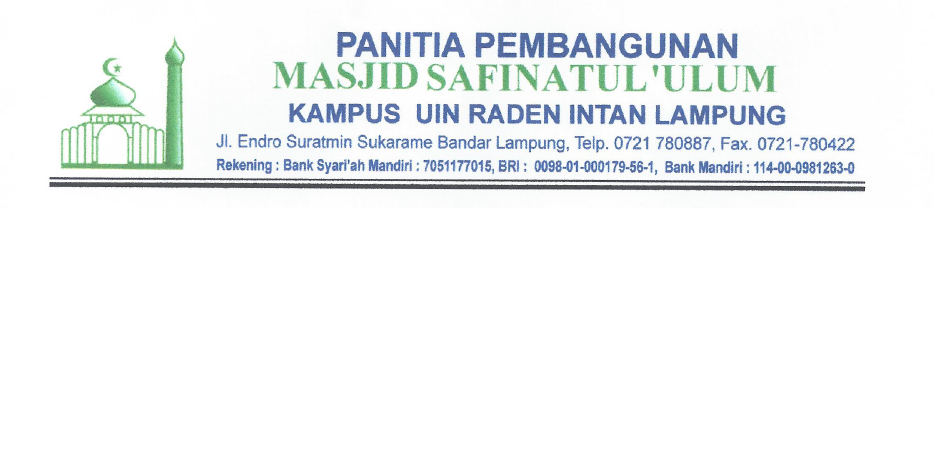 INFAQ PEMBANGUNAN MASJID UIN RADEN INTAN LAMPUNGYang bertanda tangan di bawah ini:Nama		:............................................................................................................... 	Pekerjaan	: ...............................................................................................................Alamat		: ...............................................................................................................            No. HP: ...................................................................................................Orang tua/wali mahasiswa baru UIN Raden Intan Lampung Tahun Akademik 2018/2019Nama		: ...............................................................................................................  NPM		: ...............................................................................................................Fakultas	: ...............................................................................................................Jurusan	: ...............................................................................................................Menyatakan kesediaan membayar Infaq Pembangunan Masjid kampus UIN Raden Intan Lampung dengan nominal sejumlah: (lingkari salah satu)1. Rp. 500.000; (Lima ratus ribu rupiah);2. Rp. 750.000; (Tujuh ratus lima puluh ribu rupiah);3. Rp. 1.000.000; (Satu juta rupiah);4. Lebih Rp. ...............................................................Infaq tersebut di atas saya bayarkan melalui (lingkari salah satu dan lampirkan bukti slip pembayaran bersama surat pernyataan ini):Bank Syariah Mandiri No. Rek 70511770115 atas nama Panitia Pembangunan Masjid UIN Raden Intan Lampung Bank Rakyat Indonesia No. Rek 0098-01-00179-56-1 atas nama Panitia Pembangunan Masjid UIN Raden Intan LampungDemikian pernyataan ini saya buat dengan sebenar-benarnya atas kesadaran sendiri tanpa paksaan dari pihak manapun.                                                                                  ................................................................						          Yang Menyatakan					            	Atau lebih. Pembayaran infaq Bapak/Ibu dapat dilakuhkan melalui Bank Syariah Mandiri No. Rek 70511770115 an. Panitia Pembangunan Masjid UIN Raden Intan Lampung, atau Bank Rakyat Indonesia  No. Rek 0098-01-000179-56-1 an. Panitia Pembangunan Masjid UIN Raden Intan Lampung.Bukti pembayar dalam bentuk slip setoran atau bukti cetak transfer harap dilampirkan pada Surat Pernyataan Kesanggupan yang ditanda tangani putera/puteri Bapak/Ibu sebagai salah satu instrumen Pendaftaran Ulamg (Surat dapat diunduh di laman https://www.radenintan.ac.id/)Demikian, atas perhatian dan kontribusi nyata Bapak/Ibu dalam pengembangan lembaga kebanggan umat Islam ini diucapkan terima kasih. Jazakumullah khairal jaza’Wassalamua’laikum Wr.Wb                                                                                                  Bandar Lampung,     Juli 2018Ketua Panitia                                                                            SekretarisProf. Dr. H. MA. Achlami HS, MA                                      Dr. H. Suardi Abbas, SH, MHMengetahuiRektor UIN Raden Intan LampungProf. Dr. H. Moh. Mukri, M.Ag